МИНЮСТ РОССИИКонституция Российской Федерации гарантирует право на получение квалифицированной юридической помощи. В случаях, предусмотренных законом, юридическая помощь оказывается бесплатно.Конституция Российской Федерации гарантирует право на получение квалифицированной юридической помощи. В случаях, предусмотренных законом, юридическая помощь оказывается бесплатно.Конституция Российской Федерации гарантирует право на получение квалифицированной юридической помощи. В случаях, предусмотренных законом, юридическая помощь оказывается бесплатно.АДМИНИСТРАЦИЯ СМОЛЕНСКОЙ ОБЛАСТИКонституция Российской Федерации гарантирует право на получение квалифицированной юридической помощи. В случаях, предусмотренных законом, юридическая помощь оказывается бесплатно.Конституция Российской Федерации гарантирует право на получение квалифицированной юридической помощи. В случаях, предусмотренных законом, юридическая помощь оказывается бесплатно.Конституция Российской Федерации гарантирует право на получение квалифицированной юридической помощи. В случаях, предусмотренных законом, юридическая помощь оказывается бесплатно.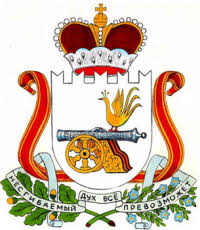 УПРАВЛЕНИЕ МИНЮСТА РОССИИ ПО СМОЛЕНСКОЙ ОБЛАСТИКонституция Российской Федерации гарантирует право на получение квалифицированной юридической помощи. В случаях, предусмотренных законом, юридическая помощь оказывается бесплатно.Конституция Российской Федерации гарантирует право на получение квалифицированной юридической помощи. В случаях, предусмотренных законом, юридическая помощь оказывается бесплатно.Конституция Российской Федерации гарантирует право на получение квалифицированной юридической помощи. В случаях, предусмотренных законом, юридическая помощь оказывается бесплатно.КТО ИМЕЕТ ПРАВО НА ПОЛУЧЕНИЕ БЕСПЛАТНОЙ ЮРИДИЧЕСКОЙ ПОМОЩИ В СМОЛЕНСКОЙ ОБЛАСТИ?Граждане, среднедушевой доход семей которых ниже величины прожиточного минимума, установленного в Смоленской области в соответствии с федеральным законодательством, и одиноко проживающие граждане, доходы которых ниже указанной величиныИнвалиды I и II группыВетераны Великой Отечественной войны, Герои Российской Федерации, Герои Советского Союза, Герои Социалистического Труда, Герои Труда Российской ФедерацииДети-инвалиды, дети-сироты, дети, оставшиеся без попечения родителей, лица из числа детей-сирот и детей, оставшихся без попечения родителей, а также их законные представителии представителиЛица, желающие принять на воспитание в свою семью ребенка, оставшегося без попечения родителей, и усыновителиГраждане пожилого возраста и инвалиды, проживающие в организациях социального обслуживания, предоставляющих социальные услуги в стационарной формеГраждане, признанные судом недееспособными, а также их законные представителиИные категории граждан, которым предоставлено право в соответствии с Федеральным законом от 21.11.2011 № 324-ФЗ «О бесплатной юридической помощи в Российской Федерации» КТО ИМЕЕТ ПРАВО НА ПОЛУЧЕНИЕ БЕСПЛАТНОЙ ЮРИДИЧЕСКОЙ ПОМОЩИ В СМОЛЕНСКОЙ ОБЛАСТИ?Граждане, среднедушевой доход семей которых ниже величины прожиточного минимума, установленного в Смоленской области в соответствии с федеральным законодательством, и одиноко проживающие граждане, доходы которых ниже указанной величиныИнвалиды I и II группыВетераны Великой Отечественной войны, Герои Российской Федерации, Герои Советского Союза, Герои Социалистического Труда, Герои Труда Российской ФедерацииДети-инвалиды, дети-сироты, дети, оставшиеся без попечения родителей, лица из числа детей-сирот и детей, оставшихся без попечения родителей, а также их законные представителии представителиЛица, желающие принять на воспитание в свою семью ребенка, оставшегося без попечения родителей, и усыновителиГраждане пожилого возраста и инвалиды, проживающие в организациях социального обслуживания, предоставляющих социальные услуги в стационарной формеГраждане, признанные судом недееспособными, а также их законные представителиИные категории граждан, которым предоставлено право в соответствии с Федеральным законом от 21.11.2011 № 324-ФЗ «О бесплатной юридической помощи в Российской Федерации» КТО ИМЕЕТ ПРАВО НА ПОЛУЧЕНИЕ БЕСПЛАТНОЙ ЮРИДИЧЕСКОЙ ПОМОЩИ В СМОЛЕНСКОЙ ОБЛАСТИ?Граждане, среднедушевой доход семей которых ниже величины прожиточного минимума, установленного в Смоленской области в соответствии с федеральным законодательством, и одиноко проживающие граждане, доходы которых ниже указанной величиныИнвалиды I и II группыВетераны Великой Отечественной войны, Герои Российской Федерации, Герои Советского Союза, Герои Социалистического Труда, Герои Труда Российской ФедерацииДети-инвалиды, дети-сироты, дети, оставшиеся без попечения родителей, лица из числа детей-сирот и детей, оставшихся без попечения родителей, а также их законные представителии представителиЛица, желающие принять на воспитание в свою семью ребенка, оставшегося без попечения родителей, и усыновителиГраждане пожилого возраста и инвалиды, проживающие в организациях социального обслуживания, предоставляющих социальные услуги в стационарной формеГраждане, признанные судом недееспособными, а также их законные представителиИные категории граждан, которым предоставлено право в соответствии с Федеральным законом от 21.11.2011 № 324-ФЗ «О бесплатной юридической помощи в Российской Федерации» КТО ИМЕЕТ ПРАВО НА ПОЛУЧЕНИЕ БЕСПЛАТНОЙ ЮРИДИЧЕСКОЙ ПОМОЩИ В СМОЛЕНСКОЙ ОБЛАСТИ?Граждане, среднедушевой доход семей которых ниже величины прожиточного минимума, установленного в Смоленской области в соответствии с федеральным законодательством, и одиноко проживающие граждане, доходы которых ниже указанной величиныИнвалиды I и II группыВетераны Великой Отечественной войны, Герои Российской Федерации, Герои Советского Союза, Герои Социалистического Труда, Герои Труда Российской ФедерацииДети-инвалиды, дети-сироты, дети, оставшиеся без попечения родителей, лица из числа детей-сирот и детей, оставшихся без попечения родителей, а также их законные представителии представителиЛица, желающие принять на воспитание в свою семью ребенка, оставшегося без попечения родителей, и усыновителиГраждане пожилого возраста и инвалиды, проживающие в организациях социального обслуживания, предоставляющих социальные услуги в стационарной формеГраждане, признанные судом недееспособными, а также их законные представителиИные категории граждан, которым предоставлено право в соответствии с Федеральным законом от 21.11.2011 № 324-ФЗ «О бесплатной юридической помощи в Российской Федерации» КТО ИМЕЕТ ПРАВО НА ПОЛУЧЕНИЕ БЕСПЛАТНОЙ ЮРИДИЧЕСКОЙ ПОМОЩИ В СМОЛЕНСКОЙ ОБЛАСТИ?Граждане, среднедушевой доход семей которых ниже величины прожиточного минимума, установленного в Смоленской области в соответствии с федеральным законодательством, и одиноко проживающие граждане, доходы которых ниже указанной величиныИнвалиды I и II группыВетераны Великой Отечественной войны, Герои Российской Федерации, Герои Советского Союза, Герои Социалистического Труда, Герои Труда Российской ФедерацииДети-инвалиды, дети-сироты, дети, оставшиеся без попечения родителей, лица из числа детей-сирот и детей, оставшихся без попечения родителей, а также их законные представителии представителиЛица, желающие принять на воспитание в свою семью ребенка, оставшегося без попечения родителей, и усыновителиГраждане пожилого возраста и инвалиды, проживающие в организациях социального обслуживания, предоставляющих социальные услуги в стационарной формеГраждане, признанные судом недееспособными, а также их законные представителиИные категории граждан, которым предоставлено право в соответствии с Федеральным законом от 21.11.2011 № 324-ФЗ «О бесплатной юридической помощи в Российской Федерации» В КАКОМ ВИДЕ ПРЕДОСТАВЛЯЕТСЯ ПОМОЩЬ?Правового консультирования в устной и письменной формеСоставления заявлений, жалоб, ходатайств и других документов правового характераПредставления интересов гражданина в судах, государственных и муниципальных органах, организацияхВ КАКОМ ВИДЕ ПРЕДОСТАВЛЯЕТСЯ ПОМОЩЬ?Правового консультирования в устной и письменной формеСоставления заявлений, жалоб, ходатайств и других документов правового характераПредставления интересов гражданина в судах, государственных и муниципальных органах, организацияхКТО ОКАЗЫВАЕТ ПОМОЩЬ?Адвокаты, являющиеся участниками государственной системы бесплатной юридической помощи, в порядке, случаях и по вопросам, которые указаны в Федеральном законе от 21.11.2011 № 324-ФЗ «О бесплатной юридической помощи в Российской Федерации» КТО ОКАЗЫВАЕТ ПОМОЩЬ?Адвокаты, являющиеся участниками государственной системы бесплатной юридической помощи, в порядке, случаях и по вопросам, которые указаны в Федеральном законе от 21.11.2011 № 324-ФЗ «О бесплатной юридической помощи в Российской Федерации» КТО ОКАЗЫВАЕТ ПОМОЩЬ?Адвокаты, являющиеся участниками государственной системы бесплатной юридической помощи, в порядке, случаях и по вопросам, которые указаны в Федеральном законе от 21.11.2011 № 324-ФЗ «О бесплатной юридической помощи в Российской Федерации» КУДА ОБРАЩАТЬСЯ?Гражданам, среднедушевой доход семей которых ниже величины прожиточного минимума, установленного в Смоленской области в соответствии с федеральным законодательством, и одиноко проживающим гражданам, доходы которых ниже указанной величины,предварительно обращаться в отдел (сектор) социальной защиты населения Департамента Смоленской области по социальному развитию по месту жительства для получения справки о среднедушевом доходеДля получения бесплатной юридической помощи обращаться непосредственно к адвокатам, являющимся участниками государственной системы бесплатной юридической помощи КУДА ОБРАЩАТЬСЯ?Гражданам, среднедушевой доход семей которых ниже величины прожиточного минимума, установленного в Смоленской области в соответствии с федеральным законодательством, и одиноко проживающим гражданам, доходы которых ниже указанной величины,предварительно обращаться в отдел (сектор) социальной защиты населения Департамента Смоленской области по социальному развитию по месту жительства для получения справки о среднедушевом доходеДля получения бесплатной юридической помощи обращаться непосредственно к адвокатам, являющимся участниками государственной системы бесплатной юридической помощи КУДА ОБРАЩАТЬСЯ?Гражданам, среднедушевой доход семей которых ниже величины прожиточного минимума, установленного в Смоленской области в соответствии с федеральным законодательством, и одиноко проживающим гражданам, доходы которых ниже указанной величины,предварительно обращаться в отдел (сектор) социальной защиты населения Департамента Смоленской области по социальному развитию по месту жительства для получения справки о среднедушевом доходеДля получения бесплатной юридической помощи обращаться непосредственно к адвокатам, являющимся участниками государственной системы бесплатной юридической помощи КУДА ОБРАЩАТЬСЯ?Гражданам, среднедушевой доход семей которых ниже величины прожиточного минимума, установленного в Смоленской области в соответствии с федеральным законодательством, и одиноко проживающим гражданам, доходы которых ниже указанной величины,предварительно обращаться в отдел (сектор) социальной защиты населения Департамента Смоленской области по социальному развитию по месту жительства для получения справки о среднедушевом доходеДля получения бесплатной юридической помощи обращаться непосредственно к адвокатам, являющимся участниками государственной системы бесплатной юридической помощи КУДА ОБРАЩАТЬСЯ?Гражданам, среднедушевой доход семей которых ниже величины прожиточного минимума, установленного в Смоленской области в соответствии с федеральным законодательством, и одиноко проживающим гражданам, доходы которых ниже указанной величины,предварительно обращаться в отдел (сектор) социальной защиты населения Департамента Смоленской области по социальному развитию по месту жительства для получения справки о среднедушевом доходеДля получения бесплатной юридической помощи обращаться непосредственно к адвокатам, являющимся участниками государственной системы бесплатной юридической помощи ЧТО НЕОБХОДИМО ПРЕДСТАВИТЬ?Паспорт гражданина Российской Федерации или временное удостоверение личности, выданное на период его заменыДокумент, подтверждающий принадлежность заявителя к одной из категорий граждан, имеющих право на получение бесплатной юридической помощиЧТО НЕОБХОДИМО ПРЕДСТАВИТЬ?Паспорт гражданина Российской Федерации или временное удостоверение личности, выданное на период его заменыДокумент, подтверждающий принадлежность заявителя к одной из категорий граждан, имеющих право на получение бесплатной юридической помощиВнимание! Реализовать своё право на получение бесплатной юридической помощи можно через представителя при предъявлении в дополнение к указанному, документа, удостоверяющего личность и полномочия представителяВнимание! Реализовать своё право на получение бесплатной юридической помощи можно через представителя при предъявлении в дополнение к указанному, документа, удостоверяющего личность и полномочия представителяВнимание! Реализовать своё право на получение бесплатной юридической помощи можно через представителя при предъявлении в дополнение к указанному, документа, удостоверяющего личность и полномочия представителяСправочную информацию об участниках государственной и негосударственной системы бесплатной юридической помощи в Смоленской области можно получить на официальных сайтах Управления Министерства юстиции Российской Федерации по Смоленской области и Администрации Смоленской областиСправочную информацию об участниках государственной и негосударственной системы бесплатной юридической помощи в Смоленской области можно получить на официальных сайтах Управления Министерства юстиции Российской Федерации по Смоленской области и Администрации Смоленской областиСправочную информацию об участниках государственной и негосударственной системы бесплатной юридической помощи в Смоленской области можно получить на официальных сайтах Управления Министерства юстиции Российской Федерации по Смоленской области и Администрации Смоленской областиСправочную информацию об участниках государственной и негосударственной системы бесплатной юридической помощи в Смоленской области можно получить на официальных сайтах Управления Министерства юстиции Российской Федерации по Смоленской области и Администрации Смоленской областиСправочную информацию об участниках государственной и негосударственной системы бесплатной юридической помощи в Смоленской области можно получить на официальных сайтах Управления Министерства юстиции Российской Федерации по Смоленской области и Администрации Смоленской области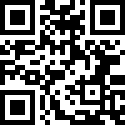 to67.minjust.gov.ruto67.minjust.gov.ruto67.minjust.gov.ru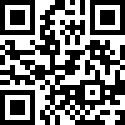 www.admin-smolensk.ruwww.admin-smolensk.ru16 +16 +16 +16 +16 +